Những mẫu thiệp đẹp nhất, ấn tượng nhất để gửi tặng người yêu thương.Ngày 20/10 sắp đến rồi, những tấm thiệp 20/10 có lẽ với nhiều người nó đã trở thành hình thức chúc mừng xưa cũ, thay vào đó là những tin nhắn hay những món quà đắt tiền nhưng rất nhiều phụ nữ trong chúng ta vẫn vô cùng trân trọng những tấm thiệp được viết mực gửi những lời chúc ý nghĩa từ người thương. Những tấm thiệp chúc mừng 20/10 cũng như những món quà 20 tháng 10 ý nghĩa khác dành tặng cho người phụ nữ thân yêu của mình. 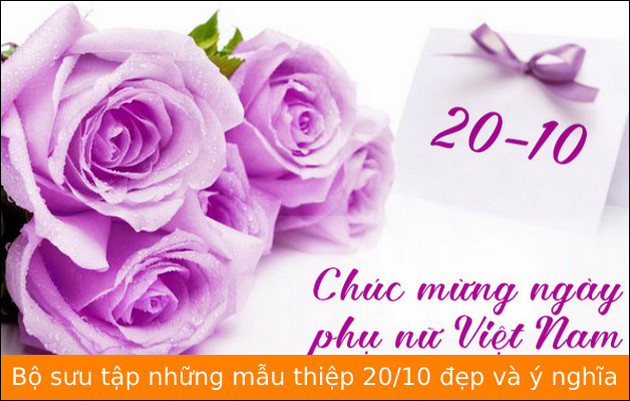 2. Tổng hợp mẫu thiệp 20 10 đẹp nhất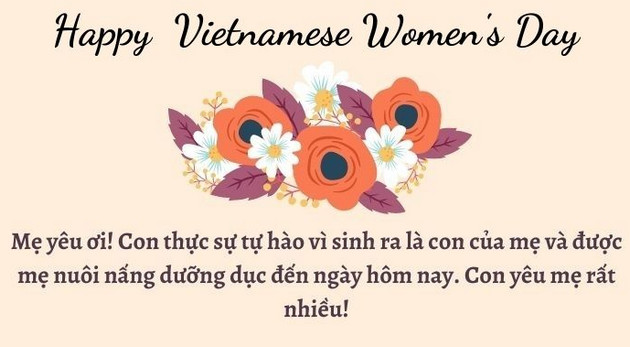 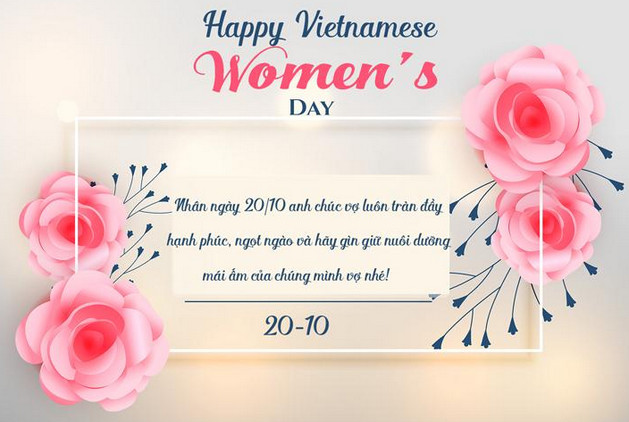 Thiệp 20/10 ấn tượng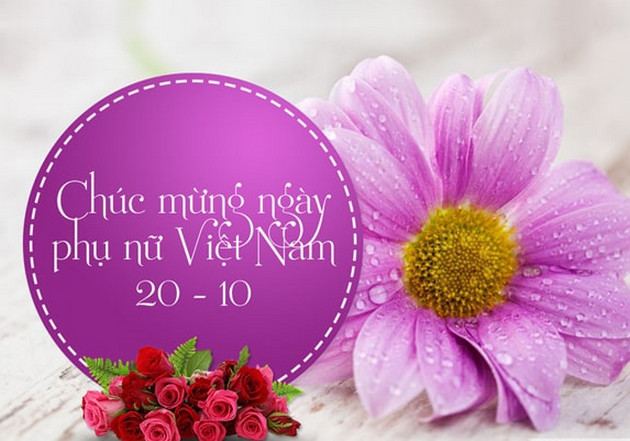 Thiệp 20/10 ý nghĩa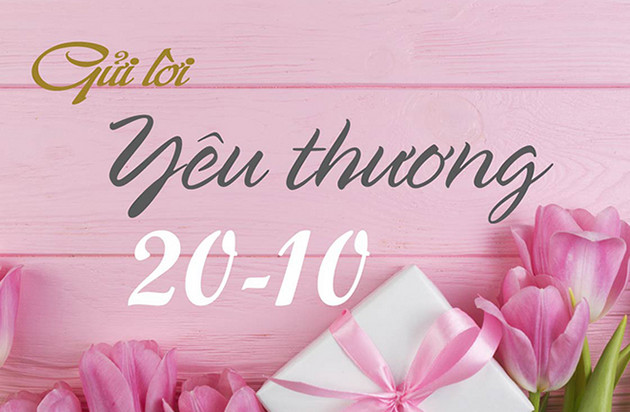 Thiệp 20/10 phong cách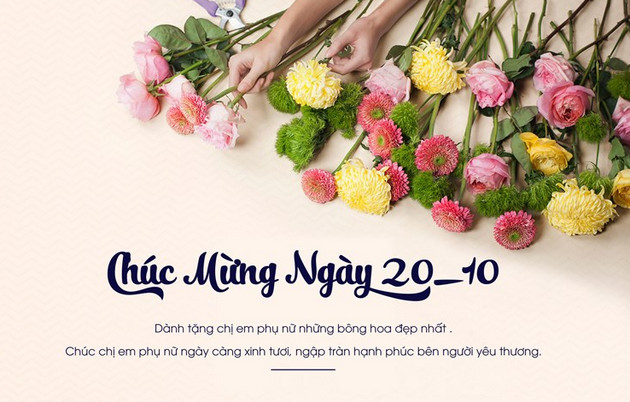 Thiệp mừng ngày phụ nữ Việt Nam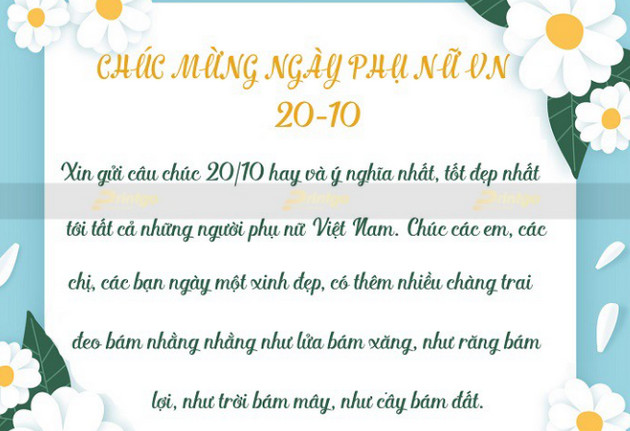 Thiệp đẹp mừng ngày phụ nữ Việt Nam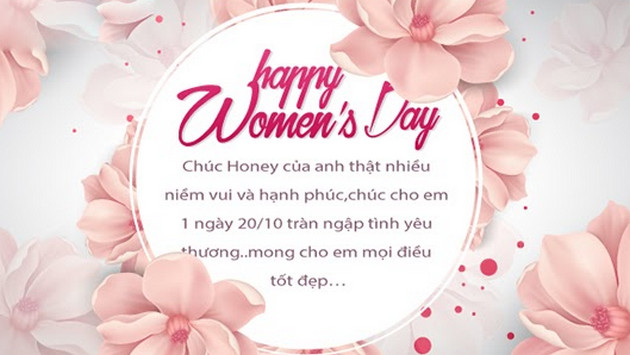 Thiệp ý nghĩa gửi tặng người thương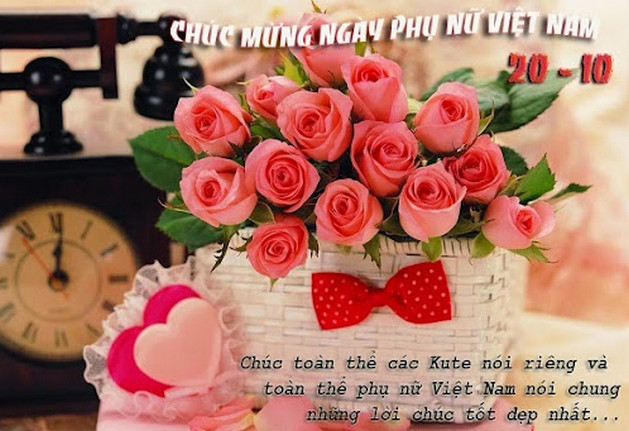 Thiệp gửi tăng một nửa thế giới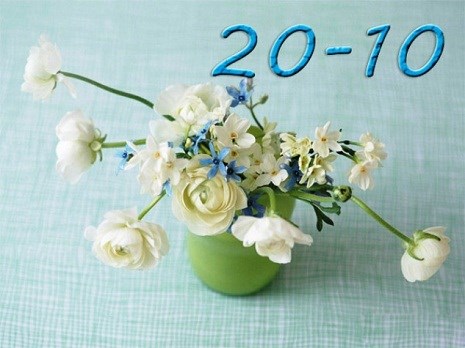 Thiệp 20 tháng 10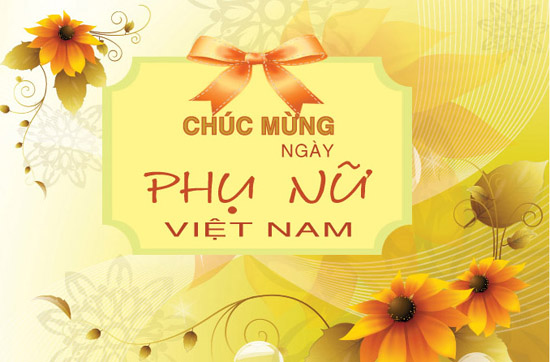 Thiệp chúc mừng 20/10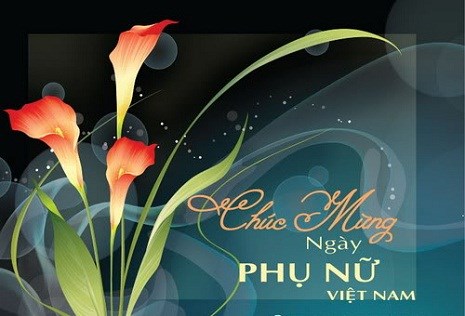 Thiệp 20/10 ý nghĩa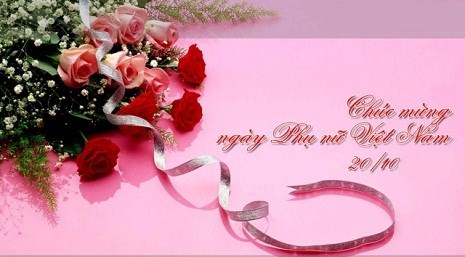 Thiệp 20 tháng 10 đẹp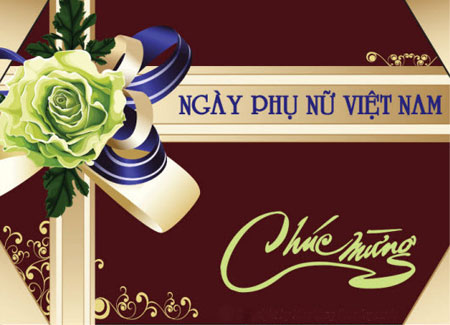 Thiệp chúc mừng 20/10, Ngày Phụ Nữ Việt Nam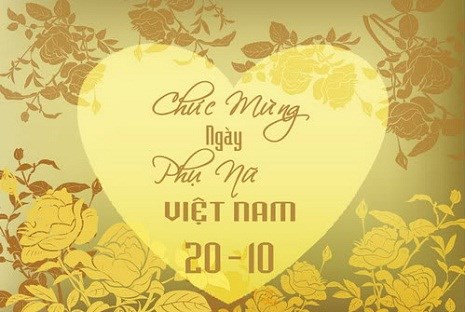 Thiệp đẹp ngày 20 tháng 10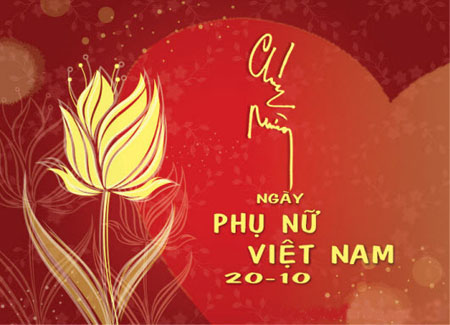 Thiệp đẹp cho ngày 20 tháng 10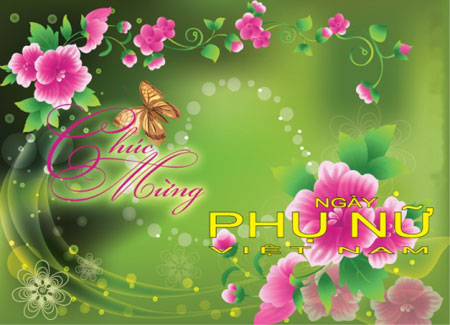 Thiệp chúc mừng 20/10, Mừng ngày Phụ Nữ Việt Nam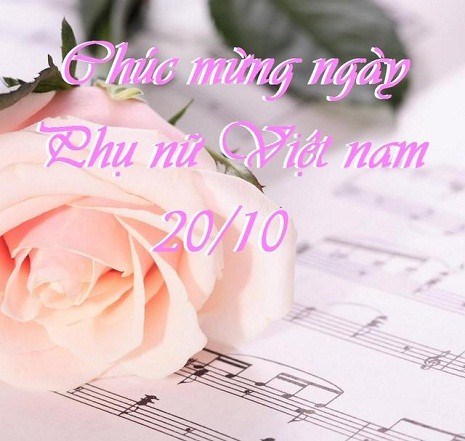 Thiệp 20.10 đẹp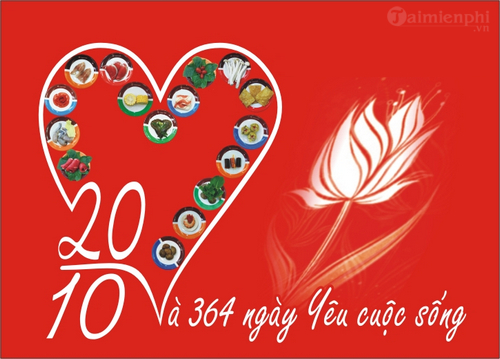 Hình thiệp chúc 20/10 đẹp, hay và ý nghĩa nhất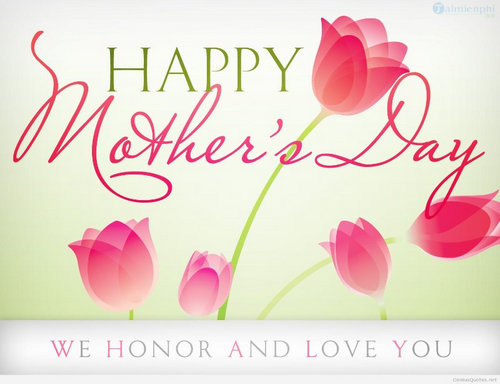 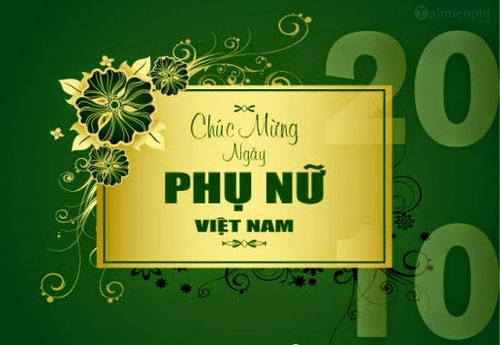 Những tấm thiệp chúc mừng 20/10 đơn giản mà đẹp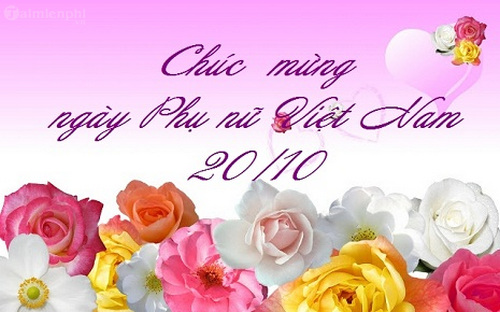 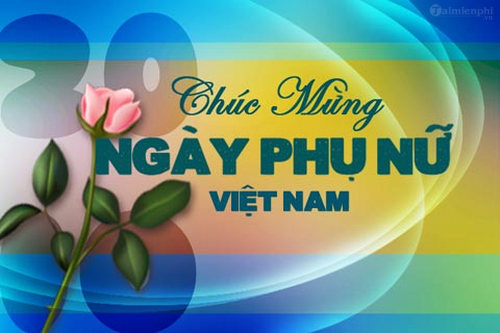 Những thiệp chúc mừng ngày 20/10 bằng tiếng Anh đẹp và ý nghĩa nhất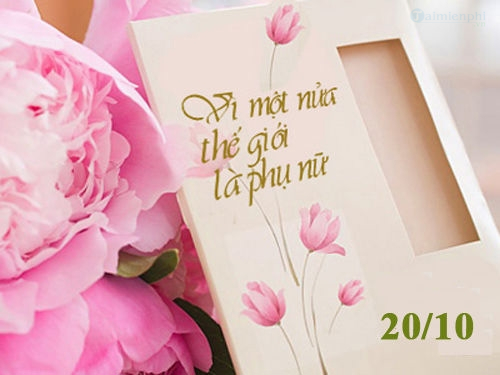 Tặng thiệp 20-10 đẹp và ý nghĩa nhất ngày phụ nữ Việt Nam